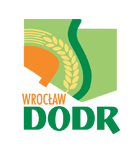 POWIATOWY ZESPÓŁ DORADZTWA ROLNICZEGO W GÓRZE INFORMUJE:Do 15.11.2019 BP ARIMR przyjmować będą wnioski dla gospodarstw poszkodowanych w wyniku suszyOd 28.10.do 22.11.2019 posiadacze trzody chlewnej mogą ubiegać się o pomoc na działanie zapobiegające rozprzestrzenianiu się wirusa ASFOd 21.11 do 20.12.2019 roku rolnicy i osoby ubezpieczone w KRUS mogą ubiegać się o pomoc na rozpoczęcie lub rozwinięcie działalności w ramach Rolniczego Handlu DetalicznegoDo 30.11.2019 można składać wnioski do Urzędu Marszałkowskiego na dofinansowanie do odkamieniania gruntów ornych oraz wysiewu roślin poplonowychSzczegółowych informacji i pomocy w wypełnianiu wniosków udzielają doradcy PZDR GóraZapraszamy do biura Powiatowego Zespołu Doradztwa Rolniczego w GórzeUl. Wrocławska 54; tel. 65 543 24 41